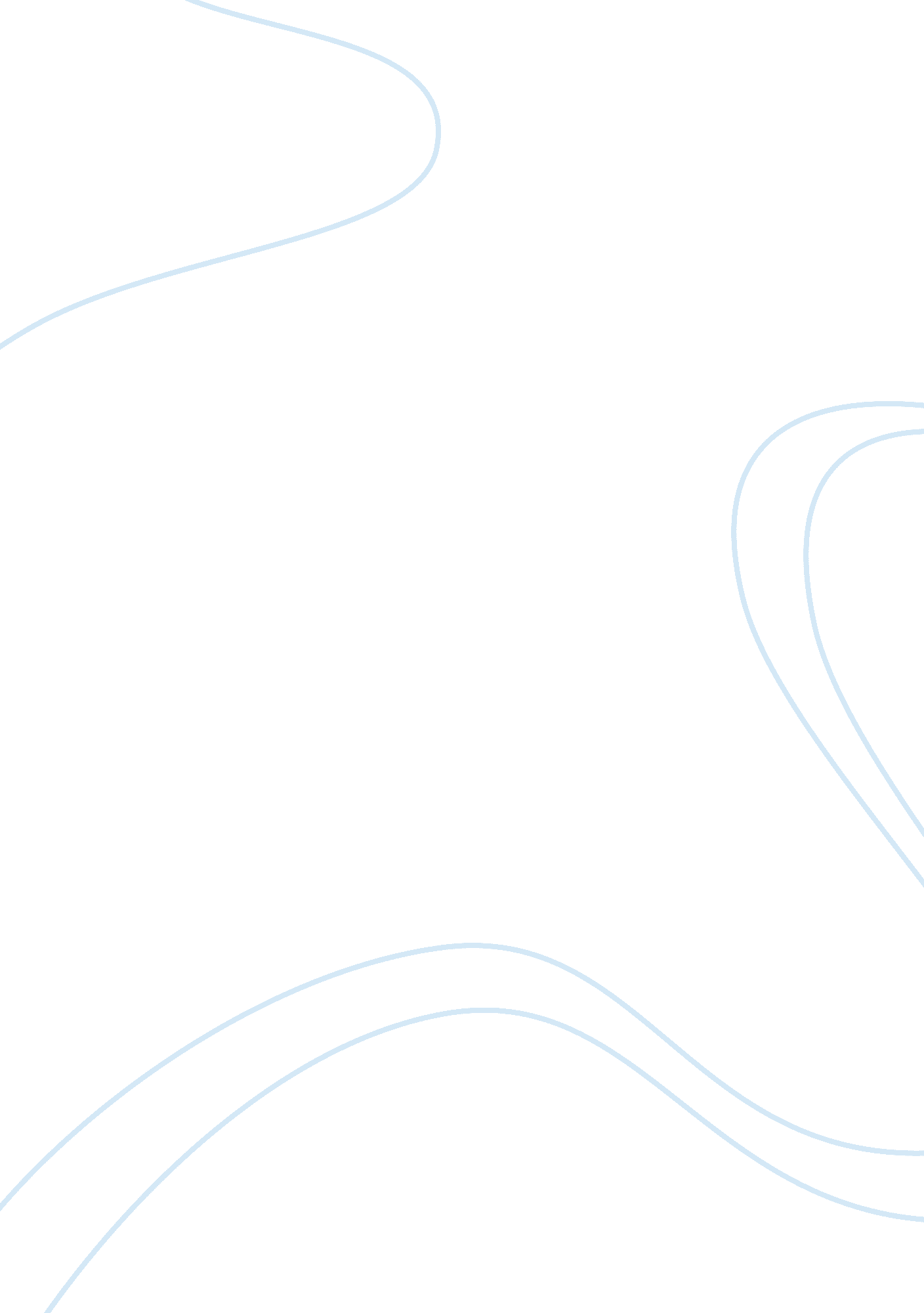 Essay on professionalismBusiness, Customers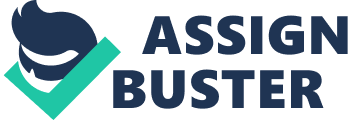 Professionalism is one most common term that is discussed when the topic of professional success is talked about or pondered upon. There are different ways of defining professionalism. While some relate it to good dressing sense, others associate it to honesty and integrity. Professionalism is a much broader term, it not only consists of these qualities but traits like being responsible and ethical, being team oriented, possessing proper technical knowledge and communication skills. All such skills and many more wrap up to make Professionalism. Professionalism is imperative and highly significant in today’s competitive world. Employees or people with high professionalism are an asset to employers and customers both. High level of Professionalism is the most important trait that an individual or an organization requires to be a success. 
Professionalism is made up of many qualities or elements and each of these elements is of paramount importance to achieve professionalism in the right sense. Achieving professionalism requires a perfect mix of all these qualities. Some of the most important elements or quantities that professionalism is made up of are: 
Specialized Knowledge: This is probably the most important element when it comes to professionalism. Professionals are known for their specialized, distinguished, and exceptional knowledge. They are known to possess the very best of everything and anything that relates to their profession. Moreover, true professionals are always eager to learn and have a deep sense of commitment to develop and improve their skills. Specialized knowledge helps achieve exceptional and incredible success since it empowers an individual to fight off any difficult situation and scenario and also helps him/her stay up-to-date. 
Competency: Competency is the art of getting the work done. It promotes superior performance and reliability. True professionals are highly reliable and are known to keep their promises. They try their level best to live up to the expectations by providing the very best of their abilities. Professionals don’t believe in making excuses but getting the things done by finding alternate solution if required. Competency is a necessary and imperative element of Professionalism. 
Honesty and Integrity: These two qualities, even though acutely endangered, are as important to Professionalism as any other element. Professionalism calls for people to be ethical and truthful. It calls for true professionals to be righteous and to never compromise on their values, even if that means taking a difficult road. Accepting your mistake and then working towards finding the best possible solution is what Professionalism is all about. 
Self-Regulation: True professionals always exercise self-regulation. It necessarily means to stay professional, regardless of what the situation is. They stay calm, composed and maintain the highest possible demeanor even if the situation is highly irate and uncomfortable. They exhibit respect and exude high level of emotional intelligence towards their customers and colleagues both. Thus the value of self-regulation cannot be stressed more when it comes to Professionalism. 
Therefore, it can be safely concluded that Professionalism is indeed the most important quality that employers look for in their employees and customers in the organizations they want services or products from. It is indispensable for success since it constitutes of other elements, which are vital and significant. Professionalism requires immense hard work and dedication to achieve and it is worth the effort is almost needless to say. 